Research Centre for Cultural Studies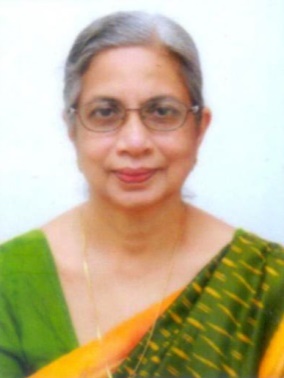 Dr. MANJULA K. TCultural Studies mainly deals with the study of the dynamics of culture and its historical foundations. It is an interdisciplinary field that uses theories and practices which are drawn from different areas of humanities. Representation, Articulation, Power and Popular Culture are all associated with this field of study. The central concepts are related to the interpretation of texts and responses of readers. As such, Subjectivity and Identity are of importance in the studies conducted in this area. It was initially started by the British Marxist academics; however, scholars from different disciplines have contributed towards its growth and development. Raymond Williams and Richard Hoggart are two of the pioneers in this field. The dialogic nature of cultural Identity is an area of great relevance in the present days. Amalgamation of cultures and cultural syncretism are in focus in the literary compositions of all times and places. Moreover, at a time when cross cultural exchanges have become a norm, it is highly essential to promote studies in this area. The main aim of this centre is to examine the representation of the constitution of identities and cross-cultural identities in literary compositions in English produced in different parts of the world.Objectives of the CentreTo understand the concept of identities in the context of cultural studies.To explore the representation of issues related to identity in literatureTo promote an understanding of the theoretical foundation essential for studies in this area.To promote interdisciplinary studies in the area.To publish scholarly articles related to key concepts identified by the centre.Research MethodologyAs the basic goal of the Centre is to contribute to a harmonious coexistence in societies across the world through an understanding and critiquing of the ideas related to cultural Identity as presented in literary works. Qualitative study founded in related theories will be employed in research. Expected OutcomeThe publications of the Research Centre is expected to promote an understanding of the different cultural groups, and consequently to harmony in society.List of team members1234Published papersNair, Rekha. (2021) The Strange Case of Billy Biswas. International Journal of Language and Literature ( RJELAL). 9(1), 23321-3108. http://www.rjelal.comRekha K. G. & Dr. Manjula K. T., (2022), Review of Literature: Women's Struggle for Domestic, Social, Political and Economic Space in K. R. Meera's Feminist Fictions. International Journal of Law Management & Humanities, 5(1), 2199- 2211. DOI: https://doij.org/10.10000/IJMLH.11275Nayana, K., & Dr. Manjula, K. T. (2022). Redefining Nationhood and Nationality through Historiographic Metafiction in the Shadow Lines. International Journal of Management, Technology and Social Sciences (IJMTS), 7(1), 11-20.   DOI: https://doi.org/10.47992/IJMTS.2581.6012.0174Ganesh Prasad A & Dr. Manjula K. T. (2021). The Hunter as the Protector: Views on the conservation of the Nature in the selected works of Kenneth Anderson. The proceeding book of One Day Conference. Institute of Social Sciences and Humanities City Campus, Pandeshwara, Mangalore-165-171Rai, Bharathi S., & Manjula, K. T., (2021). An Exploration of Karna’s Last Days through the Prism of Aristotle's Hamartia. International Journal of Management, Technology, and Social Sciences (IJMTS), 6(2), 133-146. 	DOI: https://doi.org/10.5281/zenodo.5526265Rai, Bharathi S., & Manjula, K. T. (2021). Re-inventing Karna of the Mahabharata with a Renewed Perspective- A Review of Literature. International Journal of Management,Technology, and Social Sciences (IJMTS), 6(2), 75-87. 	DOI:https://doi.org/10.5281/zenodo.5234677Haripriya R J Nair & Dr Manjula K T (2021). Literary Potential and Reformative Power of Transgender Self Writings from India. Journal of Research in Humanities and Social Science, Quest Journals, Vol 9, 13-17.Haripriya R J Nair & Dr Manjula K T (2022). Unveiling the Utterance of a Subaltern class: Analysis of Selected Transgender Autobiographies from India. INTERNATIONAL JOURNAL OF LAW MANAGEMENT & HUMANITIES (IJLMH), Vol 5, 493 — 505.